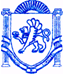 	                  РЕСПУБЛІКА КРИМ	             РЕСПУБЛИКА КРЫМ	 КЪЫРЫМ ДЖУМХУРИЕТИ             БАХЧИСАРАЙСЬКИЙ РАЙОН	                          БАХЧИСАРАЙСКИЙ РАЙОН	 БАГЪЧАСАРАЙ БОЛЮГИ                          АДМІНІСТРАЦІЯ	                                                        АДМИНИСТРАЦИЯ                                               УГЛОВОЕ КОЙ УГЛІВСЬКОГО  СІЛЬСЬКОГО  ПОСЕЛЕННЯ	       УГЛОВСКОГО СЕЛЬСКОГО ПОСЕЛЕНИЯ         КЪАСАБАСЫНЫНЪ ИДАРЕСИПОСТАНОВЛЕНИЕ19 октября 2018 года								№ 	199О создании межведомственной комиссии по признанию помещения жилым помещением, жилого помещения непригодным для проживания и многоквартирного дома аварийным и подлежащим сносу или реконструкцииВ соответствии с постановлением Правительства Российской Федерации от 28.01.2006 № 47 «Об утверждении Положения о признании помещения жилым помещением, жилого помещения непригодным для проживания и многоквартирного дома аварийным и подлежащим сносу или реконструкции», Устава муниципального образования Угловское сельское поселение Бахчисарайского района Республики Крым,ПОСТАНОВЛЯЮ:Утвердить прилагаемое Положение о межведомственной комиссии по признанию помещения жилым помещением, жилого помещения непригодным для проживания и многоквартирного дома аварийным и подлежащим сносу или реконструкции.Утвердить состав межведомственной комиссии по признанию помещения жилым помещением, жилого помещения непригодным для проживания и многоквартирного дома аварийным и подлежащим сносу или реконструкции на территории Угловского сельского поселения Бахчисарайского района Республики Крым, согласно приложению 2.Настоящее постановление вступает в силу со дня его официального опубликования и подлежит обнародованию (опубликованию) на информационном стенде администрации Угловского сельского поселения, на сайте http://bahch.rk.gov.ru/ и дополнительно на официальном сайте администрации Угловского сельского поселения http://uglovskoeadm.ru/. Председатель Угловского сельского совета –глава администрации Угловского сельского поселения					Н.Н. СосницкаяИсп. Стравкина Е.С.Приложениек постановлению администрацииУгловского сельского поселенияот 19.10.2018г. № 199ПОЛОЖЕНИЕо межведомственной комиссии по признанию помещения жилым помещением, жилого помещения непригодным для проживания и многоквартирного дома аварийным и подлежащим сносу или реконструкции1. Межведомственная комиссия по признанию помещения жилым помещением, жилого помещения непригодным для проживания и многоквартирного дома аварийным и подлежащим сносу или реконструкции (далее - Комиссия) создана для решения вопросов по признанию в установленном порядке муниципальных помещений жилыми помещениями, жилых помещений муниципального жилищного фонда непригодными для проживания и многоквартирного дома аварийным и подлежащим сносу или реконструкции.2. Комиссия в своей работе руководствуется законодательством Российской Федерации, субъекта РФ, строительными нормами и правилами, нормативными актами по эксплуатации жилищного фонда, Положением о порядке признания помещения жилым помещением, жилого помещения непригодным для проживания и многоквартирного дома аварийным и подлежащим сносу или реконструкции, утвержденным постановлением Правительства Российской Федерации от 28.01.2006 № 47 «Об утверждении Положения о признании помещения жилым помещением, жилого помещения непригодным для проживания и многоквартирного дома аварийным и подлежащим сносу или реконструкции», а также настоящим Положением.3. Задачи комиссии:- осуществляет взаимодействие организаций, учреждений и предприятий при решении вопросов по признанию помещения жилым помещением, жилого помещения непригодным для проживания и многоквартирного дома аварийным и подлежащим сносу или реконструкции;- осуществляет функцию по рассмотрению вопросов по признанию помещения жилым помещением, жилого помещения непригодным для проживания и многоквартирного дома аварийным и подлежащим сносу или реконструкции;- принимает решение по результатам работы комиссии.4. Права комиссии:- запрашивает и получает от организаций, учреждений и предприятий независимо от их организационно-правовых форм и форм собственности необходимую для выполнения задач информацию;- приглашает на заседания комиссии собственников помещения (уполномоченных ими лиц) с правом совещательного голоса, при необходимости - экспертов, в установленном порядке аттестованных на право подготовки заключений экспертизы проектной документации и (или) результатов инженерных изысканий.5. Состав Комиссии утверждается постановлением Администрации Угловского сельского поселения.6. Комиссию возглавляет председатель, который:- организует работу Комиссии;- созывает и ведет заседание Комиссии;- подписывает протоколы заседаний Комиссии;- дает поручения членам Комиссии в пределах ее компетенции.7. Заседание комиссии считается правомочным, если на нем присутствует не менее половины членов комиссии.8. Решение комиссии принимается большинством голосов членов комиссии и оформляется в виде заключения в 3 экземплярах с указанием соответствующих оснований принятия решения. Если число голосов "за" и "против" при принятии решения равно, решающим является голос председателя комиссии. В случае несогласия с принятым решением члены комиссии вправе выразить свое особое мнение в письменной форме и приложить его к заключению.10. Организационное обеспечение деятельности комиссии осуществляет администрация Угловского сельского поселения.Приложениек постановлению администрацииУгловского сельского поселенияот 19.10.2018г. № 199Состав межведомственной комиссии по признанию помещения жилым помещением, жилого помещения непригодным для проживания и многоквартирного дома аварийным и подлежащим сносу или реконструкции на территории Угловского сельского поселения Бахчисарайского района Республики КрымПредседатель комиссии:Стравкина Е.С.. – заведующий сектором по вопросам работы с населением администрации Угловского сельского поселения Бахчисарайского района.Заместитель председателя комиссии:Бутова Н.В –ведущий специалист администрации Угловского сельского поселения Бахчисарайского района.Секретарь комиссии:Дуда И.Н. – ведущий специалист администрации Угловского сельского поселения Бахчисарайского района.Члены комиссии:Белинская Д.Н. – директор МУП «Угловское КХ».Новиков С.В. – ведущий инженер электрик АО «Агрофирма Черноморец», депутат Угловского сельского совета 1 созыва.Чугуров А.П. – депутат Угловского сельского созыва 1 созыва.